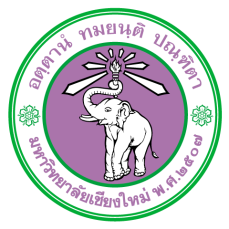 Final Report FormResearch Project Code   1. Research Project Title        Name of Research Project Leader       Co-Researcher	  None	 This project has co-researcher(s) as follows      Research Funding (if any)       COA Approval Date                   Expiry Date          2. Research project end date3. Summarize the research findings related to the research participants.4. Research benefits/impacts (Regarding research objectives)5. Problems/obstacles/suggestions from the research project**Please attach abstract or executive summary together with a full research report**